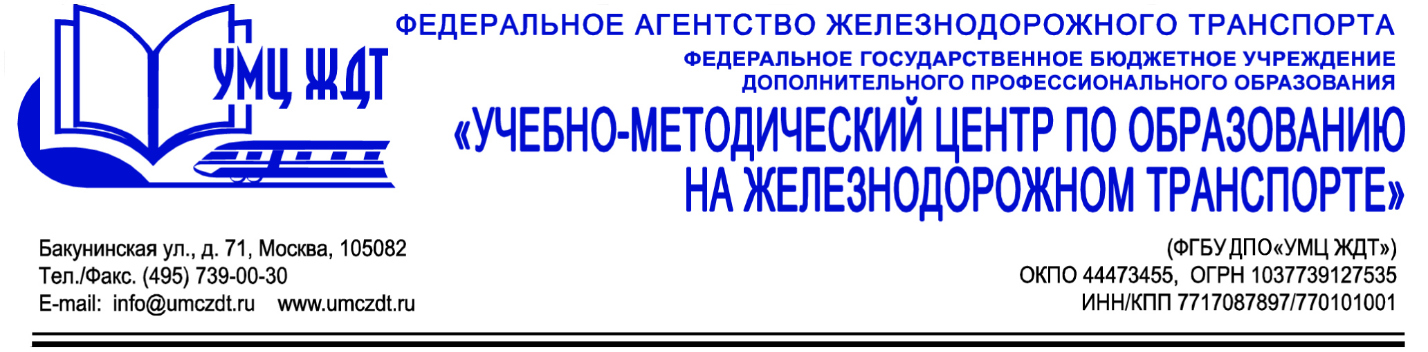 Учебно-тематический пландополнительной профессиональной программы (повышение квалификации) «Система организации учебно-воспитательной деятельности отделений профессиональных образовательных организаций: реалии и перспективы»№п/пНаименование модулей/(учебных дисциплин)разделов/темПрофессиональная компетенцияКол-вочасовв том числев том числеФорма аттестации№п/пНаименование модулей/(учебных дисциплин)разделов/темПрофессиональная компетенцияКол-вочасовлекциипрактическиезанятияФорма аттестации1УД 1. Нормативное сопровождение учебно-воспитательной работыПК 1642зачет1.1Современные тенденции и концептуальные подходы к организации учебно-воспитательной работы образовательных организаций СПОПК 122-1.2Современное состояние и проблемы развития молодежной политики в Российской ФедерацииПК 122-1.3Особенности процесса воспитания в ПОО СПОПК 12-22УД 2. Учебно-воспитательный процесс как единство воспитания и обученияПК 216106зачет2.1Психолого-педагогическое сопровождение образовательного процесса в ПОО СПОПК 22112.2Внедрение цифровой образовательной среды в ПОО (цифровизация образования)ПК 222-2.3Организация развивающего воспитательного пространства в соответствии с требованиями ФГОС СПО и государственной молодежной политикойПК 28442.4Организация инклюзивного образования и создание специальных условий для получения профессионального образования инвалидов и лиц с ОВЗПК 24313УД 3. Современные воспитательные технологии ПК 3862зачет3.1Теоретические основы современных воспитательных технологийПК 322-3.2Воспитательные технологииПК 3642Итоговая аттестация2-2зачетИтого322012зачет